*Only archive images are availableEUMETSAT data of Meteosat and Metop satellites do not need to be tasked by ECO.  For relevant scenarios EUMETSAT will provide imagery to the PM in support of a Call. PMs may request additional data from EUMETSAT as needed.1. Guidelines for Indian Remote sensing Satellite (IRS) Data requestIndian Space Research Organisation (ISRO)/ National Remote Sensing Centre (NRSC)International Charter on Space and Major DisastersRequirements for IRS Data ordering:Desktop PC, running on WindowsEmail/InternetIRS Data request formNew data acquisition planning for IRS will be done by NRSC based on the ECO request.The user’s needs to establish access to NRSC website  www.nrsc.gov.in having the Archives of the Data through a user ID and a Pass wordPlease send IRS data request to NDC/NRSC, Hyderabad, on the following contacts:Email: 	charternrsc@nrsc.gov.inPhone: 	+91-40-2388 4423/4425/4461/4597/4598,Mobile :   9440396444-Dr. Aparna  /  9885807113- Dr. Nagaraja		   2. Emergency Request Form for IRS Satellite Call ID: 483	 Event: Flood in BrazilTerraSAR-X/TanDEM-X EMERGENCY REQUEST FORM (specific part)International Charter ‘Space and Major Disasters’Call_ID #: ___483___Number of acquisitions requested:   New: ___2___   Archive: ___2___ (max. 4 scenes in total*)* maximum number of scenes depends on remaining total data volume** nominal scene size in width x length*** for single polarization acquisitionsRADARSAT EMERGENCY REQUEST FORM (Specific part)International Charter Space and Major DisastersCall_ID #: _483_Number of Frames Requested:   New (NRT): _3_ Archives: ___2___   (Max.: 5 Image Frames)                                                          * Please specify multiple beam coverage or specific beam requirements in the comment sections.CNSA EMERGENCY REQUEST FORM (specific part)International Charter Space and Major DisastersCall_ID #: __483__USGS Data Request FormLandsat Image Request	New Tasking:        Yes       No    		Landsat acquisition and schedule information available at: http://landsat.usgs.gov/tools_acq.phpArchive Request:    	 Yes       No  If “Yes” is selected, then USGS will search, select, and deliver appropriate imagery. Full Landsat archive search and direct download also available at:  http://glovis.usgs.govVery High-Resolution (VHR) Image RequestNew Tasking:    	 Yes       No  Archive Request:    	 Yes       No  Band Preference:    	 Panchromatic (default)      Multispectral** Panchromatic + Multispectral*** NOTE: Multispectral imagery may be more difficult to acquireAdditional remarks: _______________________________________________________________ __________________________________________________________________________________________________________________________________________________________________**********************************************************************************************************  Please send Common ERF along with USGS Request Form to:  charter_data@usgs.govDOSSIERDOSSIERDOSSIERDate (dd/mm/yyyy) : 21/03/2014Date (dd/mm/yyyy) : 21/03/2014Call ID: 483URF:	 Please Attach URF file, received from ODOURF:	 Please Attach URF file, received from ODOURF:	 Please Attach URF file, received from ODOECO on-dutyECO on-dutyECO on-dutyNameSeiki MatsuokaSeiki MatsuokaAgencyJAXAJAXAPhone+81-90-3687-9171+81-90-3687-9171Fax+81-49-298-1001+81-49-298-1001Mailz-charter_eco@eoc.jaxa.jpz-charter_eco@eoc.jaxa.jpAUAUAUName / OrganizationBrazilian Disaster and RISC Management National Centre (CENAD)Brazilian Disaster and RISC Management National Centre (CENAD)AddressMinistério da Integração Nacional Secretaria Nacional de Defesa Civil Esplanada dos Ministérios  - Bloco "E" 7º andar - sala 766 70067-901 Brasília, DF – Brasil Ministério da Integração Nacional Secretaria Nacional de Defesa Civil Esplanada dos Ministérios  - Bloco "E" 7º andar - sala 766 70067-901 Brasília, DF – Brasil Phone+55 61 3214-0600 / Celluar +55 61 9694-7647+55 61 3214-0600 / Celluar +55 61 9694-7647Fax+55 61 3214-0600+55 61 3214-0600MailMarcus.santos@integracao.gov.brMarcus.santos@integracao.gov.brEUEUEUName / OrganizationBrazilian Disaster and RISC Management National Centre (CENAD)Brazilian Disaster and RISC Management National Centre (CENAD)AddressMinistério da Integração Nacional Secretaria Nacional de Defesa Civil Esplanada dos Ministérios  - Bloco "E" 7º andar - sala 766 70067-901 Brasília, DF – Brasil Ministério da Integração Nacional Secretaria Nacional de Defesa Civil Esplanada dos Ministérios  - Bloco "E" 7º andar - sala 766 70067-901 Brasília, DF – Brasil Phone+55 61 3214-0600 / Celluar +55 61 9694-7647+55 61 3214-0600 / Celluar +55 61 9694-7647Fax+55 61 3214-0600+55 61 3214-0600MailMarcus.santos@integracao.gov.brMarcus.santos@integracao.gov.brEmergency typeEmergency typeEmergency type Earthquake		 Flood		 Ice			 Storm / Hurricane Fires			 Industrial danger	 Landslide		 Volcano Other:  Earthquake		 Flood		 Ice			 Storm / Hurricane Fires			 Industrial danger	 Landslide		 Volcano Other:  Earthquake		 Flood		 Ice			 Storm / Hurricane Fires			 Industrial danger	 Landslide		 Volcano Other: Area detailsArea detailsArea Name / CountryNorth Region of Map of interest: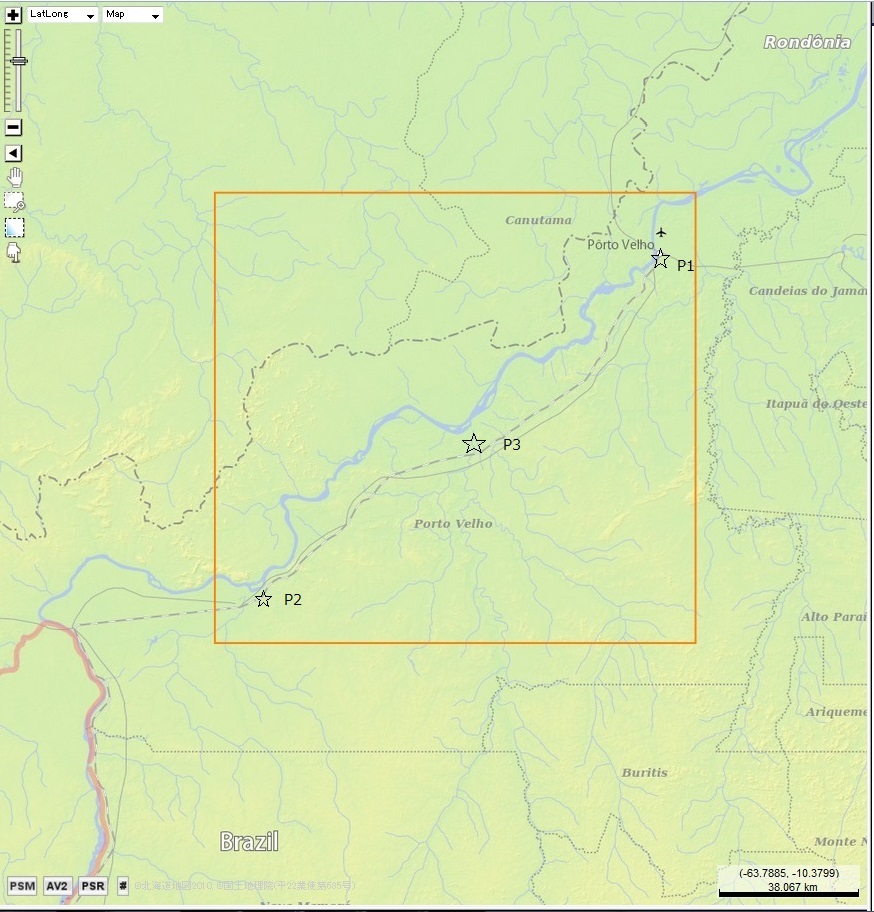 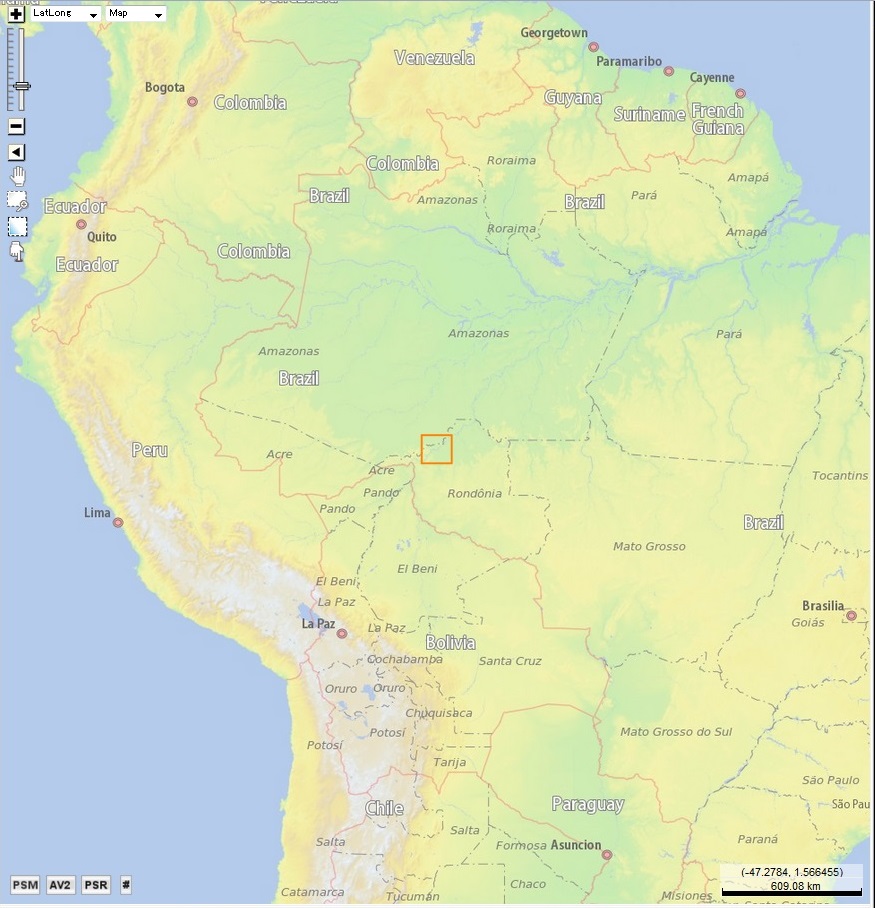 Map of interest:General Information on the event:The  , which runs through , Rondônia in western , has reached a record water level of 18.73 meters and is still climbing today. The flooding has almost completely isolated the area in the upper Amazon River basin, as the BR-364 highway, the only land-link with the rest of the country, had to be closed on Monday and very few vehicles are able to make their way through the rising water.More than 2,000 families are currently affected by the flooding and 43 shelters in  and other districts have been opened to those in need. In the areas of  and , all residents had to evacuate their homes. The National Secretariat for Civil Protection and Defense sent 500 tents with ten person capacities to Rondônia, which will be installed in the middle and lower Madeira region, according to Colonel Farias.http://riotimesonline.com/brazil-news/rio-politics/national-politics/flooding-in-amazon-basin-isolates-rondonia-state/?utm_source=feedburner&utm_medium=feed&utm_campaign=Feed%3A+TheRioTimes+%28The+Rio+Times%29#General Information on the event:The  , which runs through , Rondônia in western , has reached a record water level of 18.73 meters and is still climbing today. The flooding has almost completely isolated the area in the upper Amazon River basin, as the BR-364 highway, the only land-link with the rest of the country, had to be closed on Monday and very few vehicles are able to make their way through the rising water.More than 2,000 families are currently affected by the flooding and 43 shelters in  and other districts have been opened to those in need. In the areas of  and , all residents had to evacuate their homes. The National Secretariat for Civil Protection and Defense sent 500 tents with ten person capacities to Rondônia, which will be installed in the middle and lower Madeira region, according to Colonel Farias.http://riotimesonline.com/brazil-news/rio-politics/national-politics/flooding-in-amazon-basin-isolates-rondonia-state/?utm_source=feedburner&utm_medium=feed&utm_campaign=Feed%3A+TheRioTimes+%28The+Rio+Times%29#Information and preferences provided by Requester: It is occurring a gradual flooding, which started on February 15th, 2014, reaching its highest level on March 19th, 2014.The cities located at lower part of  , more specifically located at the river  basin, are being affected by a gradual flooding, which started on February 2014. The rivers levels are increasing day after day, and the water has already covered many residential and production areas in these cities, and also has covered some parts of BR-364, highway that is the main access by land from Porto Velho to Rio Branco, capitals of Rondonia and Acre States respectively.Information and preferences provided by Requester: It is occurring a gradual flooding, which started on February 15th, 2014, reaching its highest level on March 19th, 2014.The cities located at lower part of  , more specifically located at the river  basin, are being affected by a gradual flooding, which started on February 2014. The rivers levels are increasing day after day, and the water has already covered many residential and production areas in these cities, and also has covered some parts of BR-364, highway that is the main access by land from Porto Velho to Rio Branco, capitals of Rondonia and Acre States respectively.Acquisition & Archives PlanAcquisition & Archives PlanAcquisition & Archives PlanAgencySatellitesProgram / Archive CNES ESA CSA ISRO ISRO CONAE NOAA USGS DMCii JAXA CNSA & INPE CNSA DLR KARI ROSCOSMOS ROSCOSMOS PLEIADES	 SPOT5	 SPOT4* ENVISAT*	 ERS2* RADARSAT IRS-P5  	 Resourcesat-2      Oceansat-2 IRSP6 *           Cartosat-2   Risat-2   IMS-1 SAC-C* POES	 GOES LANDSAT       VHR Commercial DMC MRI       DMC VHRI ALOS*             KIBO HDTV-EF CBERS* SJ-9A TerraSAR-X/TanDEM-X KOMPSAT-2 Meteor-M            Kanopus-V           Resurs-P  Resurs-DK* Pr.		 Ar. Pr.		 Ar. Pr.		 Ar. Pr.		 Ar. Pr.		 Ar. Pr.		 Ar. Pr.		 Ar. Pr.		 Ar. Pr.		 Ar. Pr.		 Ar.Pr.		 Ar. Pr.		 Ar. Pr.		 Ar.
 Pr.		 Ar. Pr.		 Ar. Pr.		 Ar.ERF:	 Please attach all the ERF files sent as well as an event log prepared by the ECO along with a summary of any difficulties encounteredERF:	 Please attach all the ERF files sent as well as an event log prepared by the ECO along with a summary of any difficulties encounteredERF:	 Please attach all the ERF files sent as well as an event log prepared by the ECO along with a summary of any difficulties encounteredEMERGENCY REQUEST FORM FOR PLEIADES DATA (specific part)International Charter on Space and Major DisastersEMERGENCY REQUEST FORM FOR PLEIADES DATA (specific part)International Charter on Space and Major DisastersEMERGENCY REQUEST FORM FOR PLEIADES DATA (specific part)International Charter on Space and Major DisastersEMERGENCY REQUEST FORM FOR PLEIADES DATA (specific part)International Charter on Space and Major DisastersEMERGENCY REQUEST FORM FOR PLEIADES DATA (specific part)International Charter on Space and Major DisastersEMERGENCY REQUEST FORM FOR PLEIADES DATA (specific part)International Charter on Space and Major DisastersRequested image location details  (KMZ and SHAPE files are also accepted)Requested image location details  (KMZ and SHAPE files are also accepted)Requested image location details  (KMZ and SHAPE files are also accepted)Requested image location details  (KMZ and SHAPE files are also accepted)Requested image location details  (KMZ and SHAPE files are also accepted)Requested image location details  (KMZ and SHAPE files are also accepted)Area Name / Country :Area Name / Country :Area Name / Country :Area Name / Country :Area Name / Country :Area Name / Country :  KMZ  or  Shape  file  attached    Surface of the AOI must cover a minimum 
of 100 square/km to a maximum of 400 square/km 
(agreement to be confirmed by CNES in  case  of  larger  areas).    KMZ  or  Shape  file  attached    Surface of the AOI must cover a minimum 
of 100 square/km to a maximum of 400 square/km 
(agreement to be confirmed by CNES in  case  of  larger  areas).    KMZ  or  Shape  file  attached    Surface of the AOI must cover a minimum 
of 100 square/km to a maximum of 400 square/km 
(agreement to be confirmed by CNES in  case  of  larger  areas).    KMZ  or  Shape  file  attached    Surface of the AOI must cover a minimum 
of 100 square/km to a maximum of 400 square/km 
(agreement to be confirmed by CNES in  case  of  larger  areas).    KMZ  or  Shape  file  attached    Surface of the AOI must cover a minimum 
of 100 square/km to a maximum of 400 square/km 
(agreement to be confirmed by CNES in  case  of  larger  areas).    KMZ  or  Shape  file  attached    Surface of the AOI must cover a minimum 
of 100 square/km to a maximum of 400 square/km 
(agreement to be confirmed by CNES in  case  of  larger  areas).     Coordinates of image center point for the highest priority area    (ONLY in Degrees, Minutes, snds)
         (Or Upper Left  and Low Right  coordinates) Latitude 	:    .... °  .... ’ ...”  N / S	Longitude 	:    .... °  .... ’  ...” E / WSize                  :     ......   (between  10*10km and 20*20 km) Coordinates of image center point for another area (agreement to be confirmed by CNES)(Or Upper Left  and Low Right  coordinates) Latitude 	:    .... °  .... ’ ....”  N / S	Longitude 	:    .... °  .... ’ ....” E / WSize                   :    ......  (between  10*10km and 20*20 km)   Coordinates of image center point for the highest priority area    (ONLY in Degrees, Minutes, snds)
         (Or Upper Left  and Low Right  coordinates) Latitude 	:    .... °  .... ’ ...”  N / S	Longitude 	:    .... °  .... ’  ...” E / WSize                  :     ......   (between  10*10km and 20*20 km) Coordinates of image center point for another area (agreement to be confirmed by CNES)(Or Upper Left  and Low Right  coordinates) Latitude 	:    .... °  .... ’ ....”  N / S	Longitude 	:    .... °  .... ’ ....” E / WSize                   :    ......  (between  10*10km and 20*20 km)   Coordinates of image center point for the highest priority area    (ONLY in Degrees, Minutes, snds)
         (Or Upper Left  and Low Right  coordinates) Latitude 	:    .... °  .... ’ ...”  N / S	Longitude 	:    .... °  .... ’  ...” E / WSize                  :     ......   (between  10*10km and 20*20 km) Coordinates of image center point for another area (agreement to be confirmed by CNES)(Or Upper Left  and Low Right  coordinates) Latitude 	:    .... °  .... ’ ....”  N / S	Longitude 	:    .... °  .... ’ ....” E / WSize                   :    ......  (between  10*10km and 20*20 km)   Coordinates of image center point for the highest priority area    (ONLY in Degrees, Minutes, snds)
         (Or Upper Left  and Low Right  coordinates) Latitude 	:    .... °  .... ’ ...”  N / S	Longitude 	:    .... °  .... ’  ...” E / WSize                  :     ......   (between  10*10km and 20*20 km) Coordinates of image center point for another area (agreement to be confirmed by CNES)(Or Upper Left  and Low Right  coordinates) Latitude 	:    .... °  .... ’ ....”  N / S	Longitude 	:    .... °  .... ’ ....” E / WSize                   :    ......  (between  10*10km and 20*20 km)   Coordinates of image center point for the highest priority area    (ONLY in Degrees, Minutes, snds)
         (Or Upper Left  and Low Right  coordinates) Latitude 	:    .... °  .... ’ ...”  N / S	Longitude 	:    .... °  .... ’  ...” E / WSize                  :     ......   (between  10*10km and 20*20 km) Coordinates of image center point for another area (agreement to be confirmed by CNES)(Or Upper Left  and Low Right  coordinates) Latitude 	:    .... °  .... ’ ....”  N / S	Longitude 	:    .... °  .... ’ ....” E / WSize                   :    ......  (between  10*10km and 20*20 km)   Coordinates of image center point for the highest priority area    (ONLY in Degrees, Minutes, snds)
         (Or Upper Left  and Low Right  coordinates) Latitude 	:    .... °  .... ’ ...”  N / S	Longitude 	:    .... °  .... ’  ...” E / WSize                  :     ......   (between  10*10km and 20*20 km) Coordinates of image center point for another area (agreement to be confirmed by CNES)(Or Upper Left  and Low Right  coordinates) Latitude 	:    .... °  .... ’ ....”  N / S	Longitude 	:    .... °  .... ’ ....” E / WSize                   :    ......  (between  10*10km and 20*20 km)New acquisition request (*):New acquisition request (*):New acquisition request (*):New acquisition request (*):New acquisition request (*):       First acquisition date : . . / . . / . . . .  (dd/mm/yy)     or  As soon as possible         First acquisition date : . . / . . / . . . .  (dd/mm/yy)     or  As soon as possible         First acquisition date : . . / . . / . . . .  (dd/mm/yy)     or  As soon as possible         First acquisition date : . . / . . / . . . .  (dd/mm/yy)     or  As soon as possible         First acquisition date : . . / . . / . . . .  (dd/mm/yy)     or  As soon as possible   Requested image(s) :         0.5m Panchromatic     0.5m Multispectral         2m  Multispectral Requested image(s) :         0.5m Panchromatic     0.5m Multispectral         2m  Multispectral Requested image(s) :         0.5m Panchromatic     0.5m Multispectral         2m  Multispectral Requested image(s) :         0.5m Panchromatic     0.5m Multispectral         2m  Multispectral Requested image(s) :         0.5m Panchromatic     0.5m Multispectral         2m  Multispectral Requested image(s) :         0.5m Panchromatic     0.5m Multispectral         2m  MultispectralPre-processing level :Pre-processing level : Primary : radiometric corrections, at system level  Ortho (SRTM standard) Primary : radiometric corrections, at system level  Ortho (SRTM standard) Primary : radiometric corrections, at system level  Ortho (SRTM standard) Primary : radiometric corrections, at system level  Ortho (SRTM standard)Archive data request (*):Archive data request (*):Archive data request (*):Archive data request (*):Archive data request (*): archive search requested         OR                   image ID ( Pléiades image ID)……………………………..To be selected in  https://geostore.astrium-geo.com/common/ archive search requested         OR                   image ID ( Pléiades image ID)……………………………..To be selected in  https://geostore.astrium-geo.com/common/ archive search requested         OR                   image ID ( Pléiades image ID)……………………………..To be selected in  https://geostore.astrium-geo.com/common/ archive search requested         OR                   image ID ( Pléiades image ID)……………………………..To be selected in  https://geostore.astrium-geo.com/common/ archive search requested         OR                   image ID ( Pléiades image ID)……………………………..To be selected in  https://geostore.astrium-geo.com/common/ archive search requested         OR                   image ID ( Pléiades image ID)……………………………..To be selected in  https://geostore.astrium-geo.com/common/Pre-processing level :Pre-processing level :   primary          or       ortho (SRTM standard)   primary          or       ortho (SRTM standard)   primary          or       ortho (SRTM standard)   primary          or       ortho (SRTM standard)Additional information / instructions : Additional information / instructions : Additional information / instructions : Additional information / instructions : Additional information / instructions : Additional information / instructions :  (*) CAUTION : a maximum of 2 images in total (for example one archive plus one new acquisition) shall be ordered by the ECO, on the same area (If more images or extension of the target area, or extension of the programming period are needed, an agreement must be requested to CNES (charte.risques@cnes.fr) with  copy to ASTRIUM GEO Information (charter.disasters@spotimage.fr). (*) CAUTION : a maximum of 2 images in total (for example one archive plus one new acquisition) shall be ordered by the ECO, on the same area (If more images or extension of the target area, or extension of the programming period are needed, an agreement must be requested to CNES (charte.risques@cnes.fr) with  copy to ASTRIUM GEO Information (charter.disasters@spotimage.fr). (*) CAUTION : a maximum of 2 images in total (for example one archive plus one new acquisition) shall be ordered by the ECO, on the same area (If more images or extension of the target area, or extension of the programming period are needed, an agreement must be requested to CNES (charte.risques@cnes.fr) with  copy to ASTRIUM GEO Information (charter.disasters@spotimage.fr). (*) CAUTION : a maximum of 2 images in total (for example one archive plus one new acquisition) shall be ordered by the ECO, on the same area (If more images or extension of the target area, or extension of the programming period are needed, an agreement must be requested to CNES (charte.risques@cnes.fr) with  copy to ASTRIUM GEO Information (charter.disasters@spotimage.fr). (*) CAUTION : a maximum of 2 images in total (for example one archive plus one new acquisition) shall be ordered by the ECO, on the same area (If more images or extension of the target area, or extension of the programming period are needed, an agreement must be requested to CNES (charte.risques@cnes.fr) with  copy to ASTRIUM GEO Information (charter.disasters@spotimage.fr). (*) CAUTION : a maximum of 2 images in total (for example one archive plus one new acquisition) shall be ordered by the ECO, on the same area (If more images or extension of the target area, or extension of the programming period are needed, an agreement must be requested to CNES (charte.risques@cnes.fr) with  copy to ASTRIUM GEO Information (charter.disasters@spotimage.fr).EMERGENCY REQUEST FORM FOR SPOT DATA (specific part)International Charter on Space and Major DisastersEMERGENCY REQUEST FORM FOR SPOT DATA (specific part)International Charter on Space and Major DisastersEMERGENCY REQUEST FORM FOR SPOT DATA (specific part)International Charter on Space and Major DisastersEMERGENCY REQUEST FORM FOR SPOT DATA (specific part)International Charter on Space and Major DisastersEMERGENCY REQUEST FORM FOR SPOT DATA (specific part)International Charter on Space and Major DisastersEMERGENCY REQUEST FORM FOR SPOT DATA (specific part)International Charter on Space and Major DisastersEMERGENCY REQUEST FORM FOR SPOT DATA (specific part)International Charter on Space and Major DisastersEMERGENCY REQUEST FORM FOR SPOT DATA (specific part)International Charter on Space and Major DisastersRequested image location details: ONLY center point can be acceptedRequested image location details: ONLY center point can be acceptedRequested image location details: ONLY center point can be acceptedRequested image location details: ONLY center point can be acceptedRequested image location details: ONLY center point can be acceptedRequested image location details: ONLY center point can be acceptedRequested image location details: ONLY center point can be acceptedRequested image location details: ONLY center point can be acceptedArea Name / Country :North Region  / Area Name / Country :North Region  / Coordinates of image center point for the highest priority area : (ONLY in Degrees, Minutes, seconds)		Latitude 	:	...8°  ..46 ’ .13”  S			Longitude 	:	...63°  ..54 ’  .21” WCoordinates of image center point for another area (agreement to be confirmed by CNES)Latitude 	:	.... °  .... ’ ...”  N / S	Longitude 	:	.... °  .... ’  ...” E / WCoordinates of image center point for the highest priority area : (ONLY in Degrees, Minutes, seconds)		Latitude 	:	...8°  ..46 ’ .13”  S			Longitude 	:	...63°  ..54 ’  .21” WCoordinates of image center point for another area (agreement to be confirmed by CNES)Latitude 	:	.... °  .... ’ ...”  N / S	Longitude 	:	.... °  .... ’  ...” E / WCoordinates of image center point for the highest priority area : (ONLY in Degrees, Minutes, seconds)		Latitude 	:	...8°  ..46 ’ .13”  S			Longitude 	:	...63°  ..54 ’  .21” WCoordinates of image center point for another area (agreement to be confirmed by CNES)Latitude 	:	.... °  .... ’ ...”  N / S	Longitude 	:	.... °  .... ’  ...” E / WCoordinates of image center point for the highest priority area : (ONLY in Degrees, Minutes, seconds)		Latitude 	:	...8°  ..46 ’ .13”  S			Longitude 	:	...63°  ..54 ’  .21” WCoordinates of image center point for another area (agreement to be confirmed by CNES)Latitude 	:	.... °  .... ’ ...”  N / S	Longitude 	:	.... °  .... ’  ...” E / WCoordinates of image center point for the highest priority area : (ONLY in Degrees, Minutes, seconds)		Latitude 	:	...8°  ..46 ’ .13”  S			Longitude 	:	...63°  ..54 ’  .21” WCoordinates of image center point for another area (agreement to be confirmed by CNES)Latitude 	:	.... °  .... ’ ...”  N / S	Longitude 	:	.... °  .... ’  ...” E / WCoordinates of image center point for the highest priority area : (ONLY in Degrees, Minutes, seconds)		Latitude 	:	...8°  ..46 ’ .13”  S			Longitude 	:	...63°  ..54 ’  .21” WCoordinates of image center point for another area (agreement to be confirmed by CNES)Latitude 	:	.... °  .... ’ ...”  N / S	Longitude 	:	.... °  .... ’  ...” E / WNew acquisition request (*):New acquisition request (*):New acquisition request (*):New acquisition request (*):New acquisition request (*):New acquisition request (*):New acquisition request (*):       First acquisition date : . . / . . / . . . .  (dd/mm/yy)     or X As soon as possible         First acquisition date : . . / . . / . . . .  (dd/mm/yy)     or X As soon as possible         First acquisition date : . . / . . / . . . .  (dd/mm/yy)     or X As soon as possible         First acquisition date : . . / . . / . . . .  (dd/mm/yy)     or X As soon as possible         First acquisition date : . . / . . / . . . .  (dd/mm/yy)     or X As soon as possible         First acquisition date : . . / . . / . . . .  (dd/mm/yy)     or X As soon as possible         First acquisition date : . . / . . / . . . .  (dd/mm/yy)     or X As soon as possible   Requested image(s) : Requested image(s) : Requested image(s) : Requested image(s) : Requested image(s) : Requested image(s) : Requested image(s) : Requested image(s) :           10m               X 5m -2.5m                10m               X 5m -2.5m                10m               X 5m -2.5m                10m               X 5m -2.5m                10m               X 5m -2.5m                10m               X 5m -2.5m                   X Panchro (Black and White)               X Multispectral (Colour)              X Panchro (Black and White)               X Multispectral (Colour)Pre-processing level :Pre-processing level :Pre-processing level : 1A : radiometric corrections, at system level  1B : radiometric and geometric corrections, at system level 2A : images are rectified to match a standard map projection (UTM WGS             84), using a global DEM but without using ground control points 1A : radiometric corrections, at system level  1B : radiometric and geometric corrections, at system level 2A : images are rectified to match a standard map projection (UTM WGS             84), using a global DEM but without using ground control points 1A : radiometric corrections, at system level  1B : radiometric and geometric corrections, at system level 2A : images are rectified to match a standard map projection (UTM WGS             84), using a global DEM but without using ground control points 1A : radiometric corrections, at system level  1B : radiometric and geometric corrections, at system level 2A : images are rectified to match a standard map projection (UTM WGS             84), using a global DEM but without using ground control points 1A : radiometric corrections, at system level  1B : radiometric and geometric corrections, at system level 2A : images are rectified to match a standard map projection (UTM WGS             84), using a global DEM but without using ground control pointsArchive data request (*):Archive data request (*):Archive data request (*):Archive data request (*):Archive data request (*):Archive data request (*):Archive data request (*):X archive search requested         OR                   image ID ( SPOT image ID)……………………………..To be selected in  https://geostore.astrium-geo.com/common/X archive search requested         OR                   image ID ( SPOT image ID)……………………………..To be selected in  https://geostore.astrium-geo.com/common/X archive search requested         OR                   image ID ( SPOT image ID)……………………………..To be selected in  https://geostore.astrium-geo.com/common/X archive search requested         OR                   image ID ( SPOT image ID)……………………………..To be selected in  https://geostore.astrium-geo.com/common/X archive search requested         OR                   image ID ( SPOT image ID)……………………………..To be selected in  https://geostore.astrium-geo.com/common/X archive search requested         OR                   image ID ( SPOT image ID)……………………………..To be selected in  https://geostore.astrium-geo.com/common/X archive search requested         OR                   image ID ( SPOT image ID)……………………………..To be selected in  https://geostore.astrium-geo.com/common/X archive search requested         OR                   image ID ( SPOT image ID)……………………………..To be selected in  https://geostore.astrium-geo.com/common/Pre-processing level :Pre-processing level :Pre-processing level : 1A          or                1B       or         2A 1A          or                1B       or         2A 1A          or                1B       or         2A 1A          or                1B       or         2A 1A          or                1B       or         2AAdditional information / instructions : SPOT5 Acquisition : covering Center Point n°1 defined in ERF common partArchive :Most recent archive available with same seasonensuring that the archive scene does not show a previous flood eventmultispectral and panchromatic data, delivered separately.Additional information / instructions : SPOT5 Acquisition : covering Center Point n°1 defined in ERF common partArchive :Most recent archive available with same seasonensuring that the archive scene does not show a previous flood eventmultispectral and panchromatic data, delivered separately.Additional information / instructions : SPOT5 Acquisition : covering Center Point n°1 defined in ERF common partArchive :Most recent archive available with same seasonensuring that the archive scene does not show a previous flood eventmultispectral and panchromatic data, delivered separately.Additional information / instructions : SPOT5 Acquisition : covering Center Point n°1 defined in ERF common partArchive :Most recent archive available with same seasonensuring that the archive scene does not show a previous flood eventmultispectral and panchromatic data, delivered separately.Additional information / instructions : SPOT5 Acquisition : covering Center Point n°1 defined in ERF common partArchive :Most recent archive available with same seasonensuring that the archive scene does not show a previous flood eventmultispectral and panchromatic data, delivered separately.Additional information / instructions : SPOT5 Acquisition : covering Center Point n°1 defined in ERF common partArchive :Most recent archive available with same seasonensuring that the archive scene does not show a previous flood eventmultispectral and panchromatic data, delivered separately.Additional information / instructions : SPOT5 Acquisition : covering Center Point n°1 defined in ERF common partArchive :Most recent archive available with same seasonensuring that the archive scene does not show a previous flood eventmultispectral and panchromatic data, delivered separately.Additional information / instructions : SPOT5 Acquisition : covering Center Point n°1 defined in ERF common partArchive :Most recent archive available with same seasonensuring that the archive scene does not show a previous flood eventmultispectral and panchromatic data, delivered separately. (*) CAUTION: a maximum of 2 images in total (for example one archive plus one new acquisition) shall be ordered by the ECO, on the same area (If more images or extension of the target area, or extension of the programming period are needed, an agreement must be requested to CNES (charte.risques@cnes.fr) with copy to ASTRIUM GEO Information (charter.disasters@spotimage.fr). (*) CAUTION: a maximum of 2 images in total (for example one archive plus one new acquisition) shall be ordered by the ECO, on the same area (If more images or extension of the target area, or extension of the programming period are needed, an agreement must be requested to CNES (charte.risques@cnes.fr) with copy to ASTRIUM GEO Information (charter.disasters@spotimage.fr). (*) CAUTION: a maximum of 2 images in total (for example one archive plus one new acquisition) shall be ordered by the ECO, on the same area (If more images or extension of the target area, or extension of the programming period are needed, an agreement must be requested to CNES (charte.risques@cnes.fr) with copy to ASTRIUM GEO Information (charter.disasters@spotimage.fr). (*) CAUTION: a maximum of 2 images in total (for example one archive plus one new acquisition) shall be ordered by the ECO, on the same area (If more images or extension of the target area, or extension of the programming period are needed, an agreement must be requested to CNES (charte.risques@cnes.fr) with copy to ASTRIUM GEO Information (charter.disasters@spotimage.fr). (*) CAUTION: a maximum of 2 images in total (for example one archive plus one new acquisition) shall be ordered by the ECO, on the same area (If more images or extension of the target area, or extension of the programming period are needed, an agreement must be requested to CNES (charte.risques@cnes.fr) with copy to ASTRIUM GEO Information (charter.disasters@spotimage.fr). (*) CAUTION: a maximum of 2 images in total (for example one archive plus one new acquisition) shall be ordered by the ECO, on the same area (If more images or extension of the target area, or extension of the programming period are needed, an agreement must be requested to CNES (charte.risques@cnes.fr) with copy to ASTRIUM GEO Information (charter.disasters@spotimage.fr). (*) CAUTION: a maximum of 2 images in total (for example one archive plus one new acquisition) shall be ordered by the ECO, on the same area (If more images or extension of the target area, or extension of the programming period are needed, an agreement must be requested to CNES (charte.risques@cnes.fr) with copy to ASTRIUM GEO Information (charter.disasters@spotimage.fr). (*) CAUTION: a maximum of 2 images in total (for example one archive plus one new acquisition) shall be ordered by the ECO, on the same area (If more images or extension of the target area, or extension of the programming period are needed, an agreement must be requested to CNES (charte.risques@cnes.fr) with copy to ASTRIUM GEO Information (charter.disasters@spotimage.fr).Sl.NoTemporal DataSpatial Resolution( M. Meters)Spectral ResolutionSpectral ResolutionPeriod On InterestRemarks01 Archived  ≤ 01M    02M – 25M      >25M  Microwave: Multispectral: Panchromatic: Microwave: Multispectral: Panchromatic:02  Future   ≤ 01M    02M – 25M   >25M  Microwave: Multispectral: Panchromatic: Microwave: Multispectral: Panchromatic:03Product FormatStandard, Level 2, WGS84 Datum, UTM Projections, GEOTIFF.   Standard, Level 2, WGS84 Datum, UTM Projections, GEOTIFF.   Standard, Level 2, WGS84 Datum, UTM Projections, GEOTIFF.   Standard, Level 2, WGS84 Datum, UTM Projections, GEOTIFF.   04Data Delivery through FTPFTP details  Username & Password will be informed separatelyFTP details  Username & Password will be informed separatelyFTP details  Username & Password will be informed separatelyFTP details  Username & Password will be informed separately05Approved by( Internal Use)Name     :Name     :05Approved by( Internal Use)Signature:Signature:05Approved by( Internal Use)Date       :Date       :   Date / Time received at DLR: 					DLR On-Call:  DLR internal use onlyImage ModeScene Size**Azimuth Resolution***Image ModeKilometresMetres  Wide ScanSARup to 270 x 20040  ScanSAR100 x 15018.5  Stripmap30 x 503  Spotlight10 x 102  High Resolution Spotlightup to 10 x 51Additional information:The DLR data manager will select the appropriate ordering options based on in-house expertise and taking the activation scenarios into account.All products will be delivered radiometrically enhanced, in UTM projection and in GeoTIFF format, unless specified otherwise.Comments:    2 new Acquisitions, covering center points defined in URF and ERF general, if possible 3 points within 2 new Acquisitions.Corresponding Archive :Most recent available and within same seasonwith the same characteristics as the new acquisitionensuring that the archive scene does not show a previous flood eventApproved by DLR:Date / Time: Comments:DLR internal use onlyDLR internal use onlyDLR internal use onlyDATE/Time received at CSA:CSA:                                                                                                   CSA On-Call:CSA Internal Use Only                                                                                                                                                Order ID #:CSA Internal Use Only                                                                                                                                                Order ID #:CSA Internal Use Only                                                                                                                                                Order ID #:Available BeamsScene SizeResolutionAvailable Beams(km)(m) Coarse ResolutionScanSAR Wide500 * 500100 Coarse ResolutionScanSAR Narrow300 * 30060 Medium ResolutionWide150 * 15025 Medium ResolutionStandard100 * 10025 Fine ResolutionFine50 * 508 Fine ResolutionWide Fine 170 * 1508 Fine ResolutionMulti Look Fine50 * 508 Fine ResolutionWide Multi Look Fine90 * 508 Very Fine ResolutionUltra Fine20 * 203 Very Fine ResolutionWide Ultra Fine50 * 503 Very Fine ResolutionSpotlight18 * 81  Data Format:     RADARSAT-2:  GeoTIFF        RADARSAT-1 (archive only):  GeoTIFF  and / or CEOS	 Comments:     3 new Acquisitions, covering center points defined in URF and ERF general.Archive :Most recent available and within same seasonwith the same characteristics as the new acquisitionensuring that the archive scene does not show a previous flood event Comments:     3 new Acquisitions, covering center points defined in URF and ERF general.Archive :Most recent available and within same seasonwith the same characteristics as the new acquisitionensuring that the archive scene does not show a previous flood event Comments:     3 new Acquisitions, covering center points defined in URF and ERF general.Archive :Most recent available and within same seasonwith the same characteristics as the new acquisitionensuring that the archive scene does not show a previous flood event Approved by CSA:Date / Time: Comments: CSA Internal Use Only                                                                                                                                  CSA Internal Use Only                                                                                                                                  CSA Internal Use Only                                                                                                                                 Date/Time received at CRESDACRESDA On-Call (CRESDA Internal Use Only)CBERS Data: (Archive only)(MM/DD/YYYY)  From:     /   /            To:      /    /    SJ-9A Data:SJ-9A Data:New acquisition request:New acquisition request:Product Level   Level 2Product Type   Bundle(2.5m Pan+10m Multi)    Panchromatic(2.5m)   Multispectral (10m)Period of validity(MM/DD/YYYY)     03/ 22/2014~   04/  04/2014Archive data request :Archive data request :                                 Archive search requested                                 Archive search requestedDelivery Details (For FTP delivery only)Delivery Details (For FTP delivery only)FTP  address Charter  FTPFTP  address Other FTP address:   User:     Password: Special InstructionsApproved by CRESDADate / TimeCommentsSATELLITE(if known)PATH (if known)ROW(if known)ACQUISITION DATE(if known)